Администрация муниципального образования «Город Астрахань»РАСПОРЯЖЕНИЕ12 апреля 2018 года №1910-р«О временном ограничении дорожного движения на время проведения сельскохозяйственной ярмарки»В соответствии с Федеральными законами «Об общих принципах организации местного самоуправления в Российской Федерации», «Об автомобильных дорогах и о дорожной деятельности в Российской Федерации» и о внесении изменений в отдельные законодательные акты Российской Федерации, «О безопасности дорожного движения», Законом Астраханской области «О случаях установления временных ограничения или прекращения движения транспортных средств по автомобильным дорогам регионального или межмуниципального, местного значения в границах населенных пунктов», постановлением Правительства Астраханской области от 16.03.2012 № 86-П «О Порядке осуществления временных ограничения или прекращения движения транспортных средств по автомобильным дорогам регионального или межмуниципального, местного значения в Астраханской области», Уставом муниципального образования «Город Астрахань», в связи с проведением сельскохозяйственной ярмарки:Ввести временное ограничение дорожного движения 14.04.2018 с 05:30 до 15:00 по пр. Воробьева от ул. М. Луконина до внутриквартального проезда между многоэтажными жилыми домами по пр. Воробьева, 9 и ул. М. Луконина, 14 на время проведения сельскохозяйственной ярмарки.Утвердить прилагаемую схему расположения технических средств организации дорожного движения на время проведения сельскохозяйственной ярмарки.Управлению информационной политики администрации муниципального образования «Город Астрахань» разместить настоящее распоряжение на официальном сайте администрации муниципального образования «Город Астрахань» и проинформировать население о принятом распоряжении в средствах массовой информации.Управлению транспорта и пассажирских перевозок администрации муниципального образования «Город Астрахань» организовать движениетранспортных средств осуществляющих перевозки пассажиров и багажа на муниципальных маршрутах регулярных перевозок муниципального образования «Город Астрахань» в соответствии с разработанными маршрутами согласно приложению к настоящему распоряжению.Контроль за исполнением настоящего распоряжения администрации муниципального образования «Город Астрахань» возложить на начальника управления по коммунальному хозяйству и благоустройству администрации муниципального образования «Город Астрахань». И.о. главы администрации С.Б. Агабеков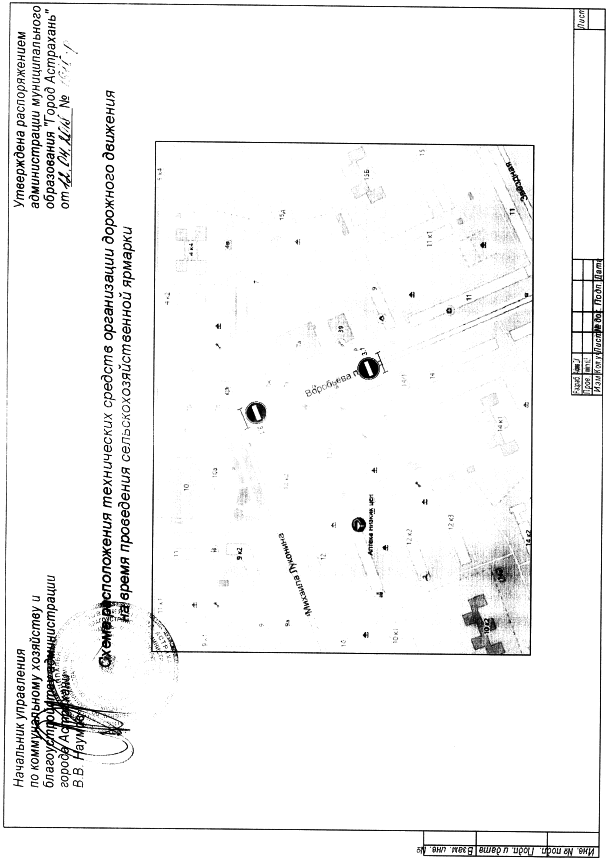 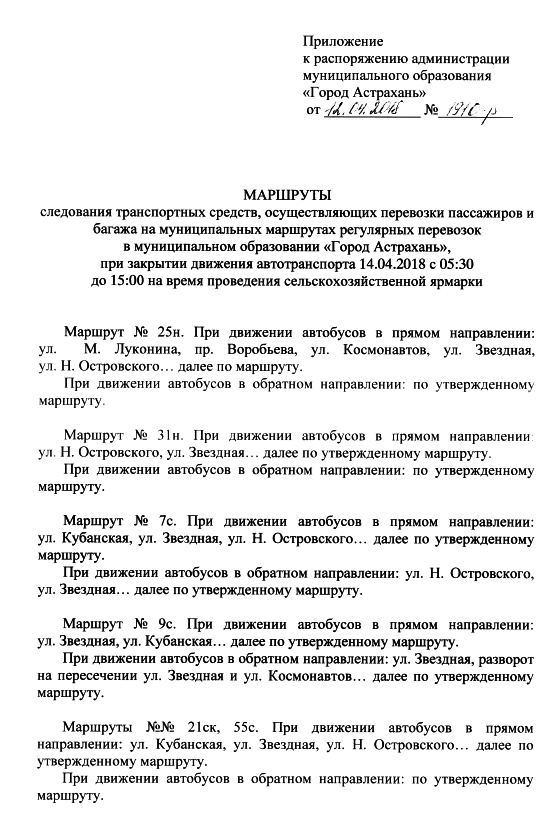 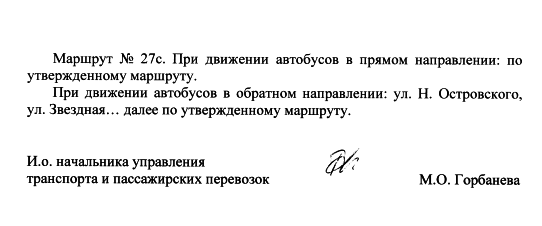 